УПРАВЛЕНИЕ ОБРАЗОВАНИЯ ГОРОДА ПЕНЗЫМУНИЦИПАЛЬНОЕ БЮДЖЕТНОЕ ОБЩЕОБРАЗОВАТЕЛЬНОЕ УЧРЕЖДЕНИЕ«ГИМНАЗИЯ № 53» г. ПЕНЗЫ(МБОУ «Гимназия № 53» г. Пензы)ул. Попова, 14, г. Пенза, 440046 телефон (8-412) 54-32-03, 54-30-32 E-mail: school53@guoedu.ruОКПО 24020409, ОГРН 1025801443568ИНН/КПП 5837009907/583701001Исследовательская работа«Инвазионные виды наземных моллюсков на территории города Пензы»Автор:ученица 10 класса МБОУ «Гимназия № 53»  Волянская Анна Научный руководитель:учитель химии и биологии МБОУ «Гимназия №53»                                                                                                                  Колесникова Т.Л.Научный консультант: кандидат биологических наук Золина Наталья ФедоровнаПенза 2019СОДЕРЖАНИЕ1.Введение:  цель работы, задачи, актуальность исследования2. Основная часть.3. Практическая часть.4.Выводы.5. Литература 


 1.ВВЕДЕНИЕ.Актуальность исследованияРасселение наземных моллюсков связано в первую очередь с их прямым переносом вместе со строительным и посадочным материалом.В связи с малой подвижностью их внедрение на новые территории часто является точечным, и, освоив новое местообитание, вид может десятилетиями жить в нем, не проникая за его пределы. В крупных городах часто формируется особенный климатический режим, отличный от климатического режима соответствующей природно-географической зоны, и антропогенные городские биотопы, в целом. Более сходны между собой, чем зональные природные биотопы. В то же время города часто являются местом «накопления» неэндемичных видов, что делает возможным их дальнейшую экспансию в регионе.Несмотря на то, как вид попал на новую территорию, необходимо изучить, как он вписывается в новые условия, его влияние на аборигенов, изменчивость и другие биологические особенности. Поэтому выбор темы актуален.Цель работы: Изучить фауну инвазионных моллюсков на территории города ПензыЗадачи: Выявить состав видов инвазионных моллюсков.Изучить биотопическую  приуроченность моллюсков на территории города Пензы. Выяснить места их естественного обитания и пути их проникновения на территорию Пензенской области. Материал и методы:С целью обнаружения инвазионных моллюсков мы выбрали четыре участка:1) Пензенский зоопарк2) Территория МБОУ СОШ №32 (улица Кижеватова, 13)3) Пензенский парк культуры и отдыха имени В.Г. Белинского и его окрестности (район Самоварника)4) Дачный участок в районе «Окружной»Время проведения исследования: май-октябрь 2019г.2. Основная часть.Моллюски (или Мягкотелые) — один из самых крупных Типов животных. Известно свыше  130  тысяч видов моллюсков. Моллюски обитают в морях, пресных водах, на суше. Некоторые паразитируют на других животных.Моллюски — двусторонне-симметричные мягкотелые животные (у брюхоногих тело асимметричное), имеющие раковину, мантию, мантийную полость, незамкнутую кровеносную систему).Вторичная полость тела (целом) хорошо выражена только в зародышевом состоянии, а у взрослых животных сохраняется в виде околосердечной сумки и полости половой железы. Промежутки между органами заполнены соединительной тканью. Такая полость тела называется смешанная, или миксоцель.Тип Моллюски объединяет классы: Брюхоногие, Двустворчатые, Головоногие.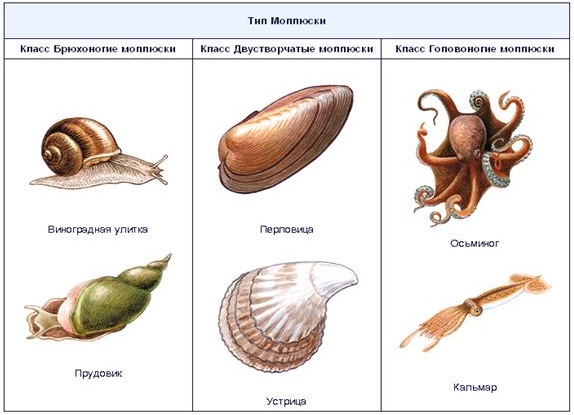 Класс Брюхоногие моллюскиКласс Брюхоногие — самая многообразная и распространённая группа моллюсков. Брюхоногих около  90  тыс. современных видов, обитающих в морях (рапаны, конусы, мурексы), пресных водоёмах (прудовики, катушки, лужанки), а также на суше (слизни, виноградные улитки).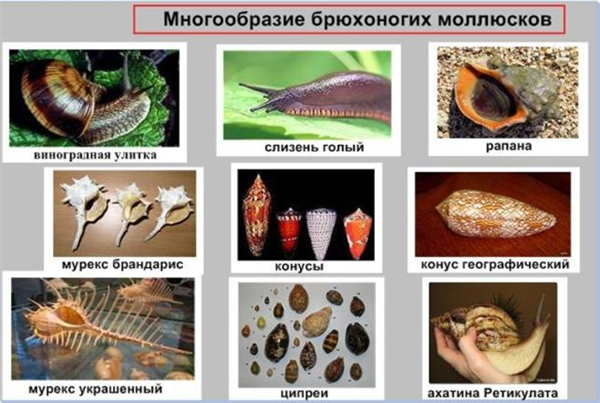 Внешнее строениеБольшинство Брюхоногих моллюсков имеет спирально закрученную раковину. У некоторых раковина недоразвита или полностью отсутствует (например, у голых слизней).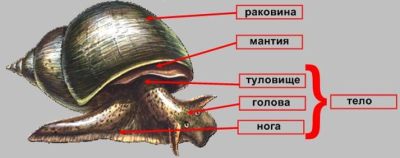 Тело состоит из трёх отделов: головы, туловища и ноги. На голове расположены одна или две пары длинных мягких щупалец и пара глаз. В туловище — внутренние органы.Нога брюхоногих приспособлена к ползанию и представляет собой мускулистый вырост брюшной части тела (отсюда и название класса).Среди брюхоногих есть фильтраторы, а также паразиты и хищники. Но в основном эти моллюски растительноядные или поедающие разлагающиеся донные отложения.Пищеварительная системаВ ротовой полости брюхоногих моллюсков находится мускулистый язык с хитиновыми зубами, образующими «тёрку» (или радулу). У растительноядных моллюсков тёрка (радула) служит для соскабливания растительной пищи, у хищных — помогает удерживать добычу.В ротовую полость обычно открываются слюнные железы.  Ротовая полость переходит в глотку, а затем — в пищевод, который ведёт в желудок и кишечник. В него впадают протоки пищеварительной железы. Непереваренные остатки пищи выбрасываются через анальное отверстие.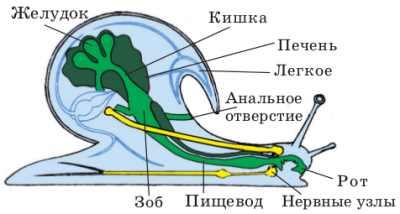 Нервная системаНервная система (на рисунке показана жёлтым цветом) состоит из нескольких пар хорошо развитых нервных узлов, расположенных в разных частях тела, и отходящих от них нервов.У Брюхоногих моллюсков развиты органы чувств, они расположены в основном на голове: глаза, щупальца — органы осязания, органы равновесия. У брюхоногих хорошо развиты органы обоняния — они могут распознавать запахи.Кровеносная системаБрюхоногие моллюски имеют незамкнутую кровеносную систему, состоящую из сердца и сосудов. Сердце состоит из двух камер: желудочка и предсердия.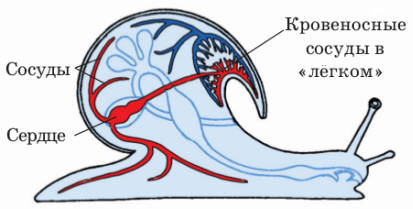 ДыханиеДыхание у моллюсков, живущих в воде, осуществляется жабрами, а у наземных — с помощью лёгкого. В мантийной полости у большинства водных брюхоногих моллюсков имеются одна или, реже, две жабры. У прудовиков, катушек, виноградных улиток мантийная полость исполняет роль лёгкого. Кислород из атмосферного воздуха, заполняющего «лёгкое», проникает через стенку мантии в разветвлённые в ней кровеносные сосуды, а углекислый газ из кровеносных сосудов поступает в полость «лёгкого» и выходит наружу.Выделительная системаОрганы выделения моллюсков — одна или две почки. Ненужные для организма продукты обмена веществ поступают из крови в почку, проток от которой открывается в мантийную полость.РазмножениеМоллюски размножаются только половым путём. Прудовики, катушки, слизни — гермафродиты. Оплодотворённые яйца они обычно откладывают на листья растений и различные водные предметы или между комочками почвы. Из яиц выходят маленькие улитки.Многие морские Брюхоногие — раздельнополые животные, они развиваются с личиночной стадией — парусником.ЗначениеБрюхоногие могут служить промежуточными хозяевами плоских паразитических червей (малый прудовик служит промежуточным хозяином для печёночного сосальщика).Многие моллюски служат кормом для рыб и птиц. Наземных брюхоногих поедают земноводные, кроты, ежи. Некоторые виды брюхоногих употребляет в пищу и человек.Среди брюхоногих есть вредители садов и огородов — слизни, виноградная улитка и др.Практическая часть.Инва́зия (от лат. invasio — нашествие, нападение) в экологии и биологии — вторжение на какую-либо территорию или в экосистему не характерного для них биологического вида, которое происходит, в отличие от интродукции, без сознательного участия человека.Инвазия чужеродных видов в настоящее время является частью глобальных природных изменений и часто может вызывать существенные потери биологического разнообразия и характеризуются экономической значимостью экосистем, подверженных подобным биологическим инвазиям. Порой подобные инвазии могут наносить значительный экономический ущерб и представлять опасность для здоровья людей.С целью обнаружения инвазионных моллюсков мы выбрали четыре участка:1) Пензенский зоопарк2) Территория МБОУ СОШ №32 (улица Кижеватова, 13)3) Пензенский парк культуры и отдыха имени В.Г. Белинского и его окрестности (район Самоварника)4) Дачный участок в районе «Окружной»На этих участках были выбраны сходные биотопы, со следующими характеристиками: достаточно увлажненные;растут кустарники и плодовые деревья;  фактор беспокойства незначительный.Пензенский зоопарк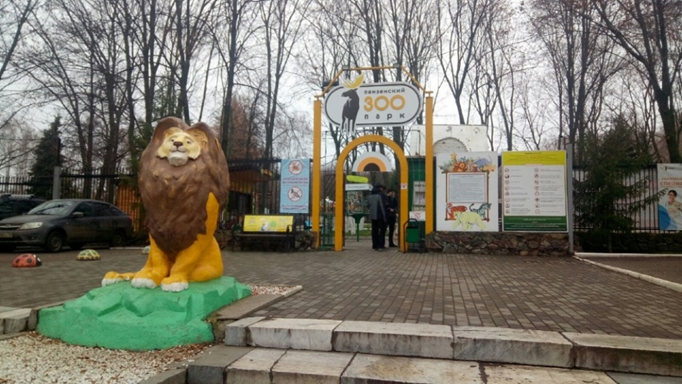 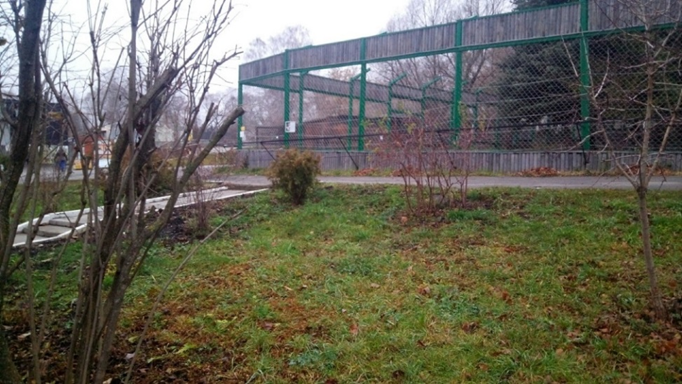 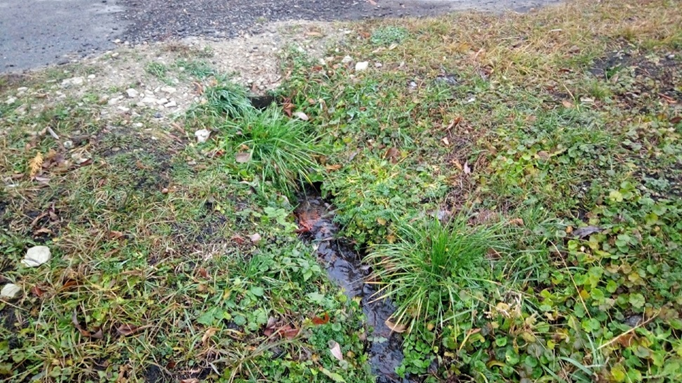 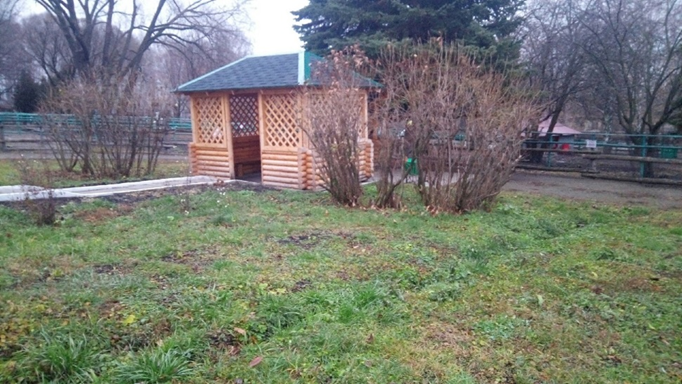 Территория МБОУ СОШ №32(улица Кижеватова, 13)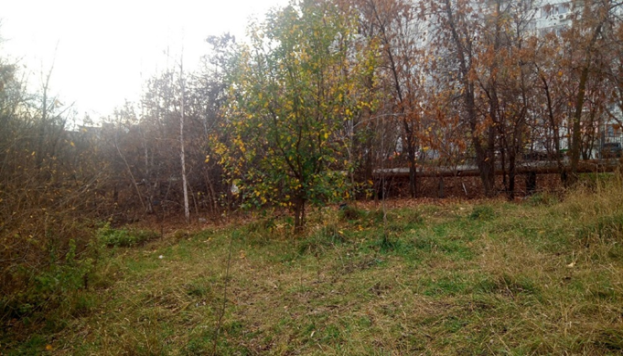 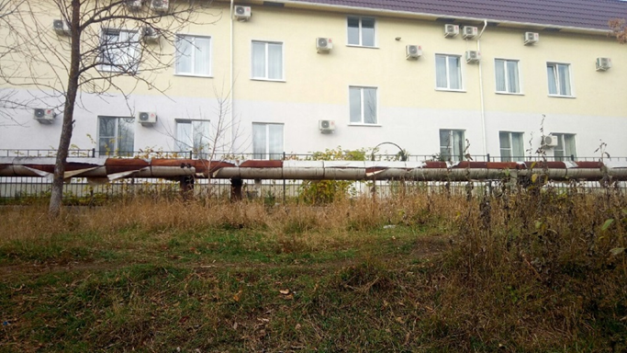 (теплотрасса)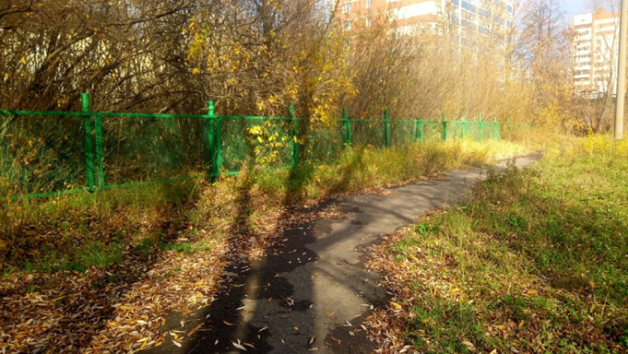 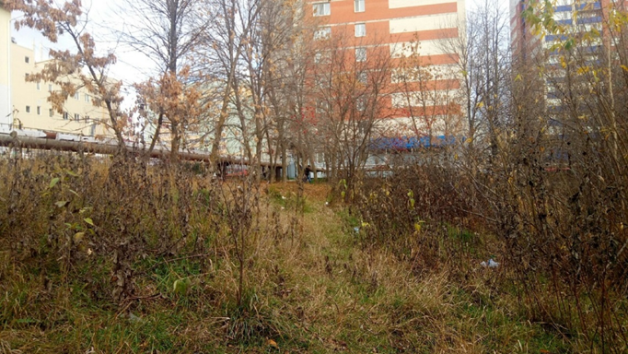 Пензенский парк культуры и отдыха имени В.Г.Белинского и его окрестности (район Самоварника)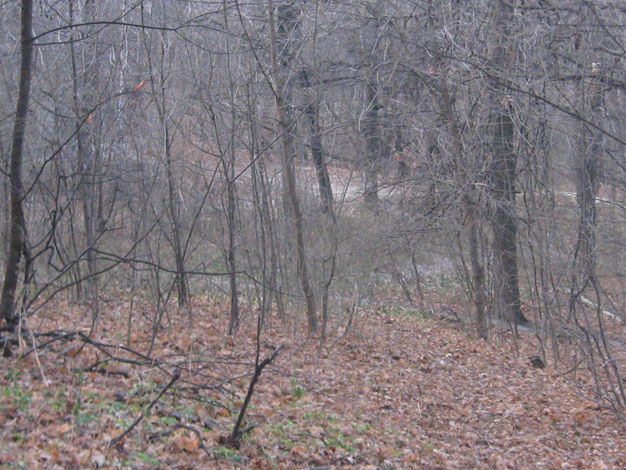                             Дачный участок в районе «Окружной»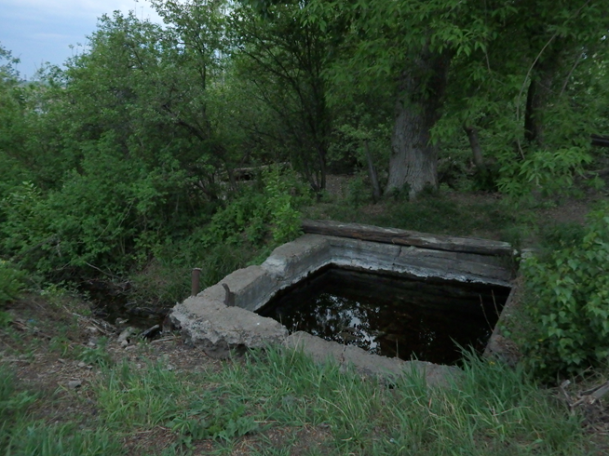 Результаты:На территории Пензенского зоопарка мы нашли раковины моллюска вида  Helix lucorum в количестве 12 штук.  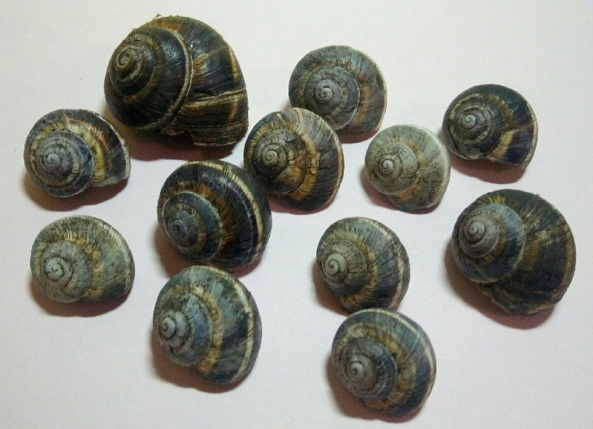 Согласно литературным данным этот вид был многочисленным совсем недавно на станции юннатов. Появился он там со слов работников станции не позже 1981 года (Хлус, Булавкина, 2009). К сожалению станцию юннатов ликвидировали, но часть моллюсков сохранилась на территории зоопарка, который примыкает к выше названному участку.Завезли этих моллюсков дети с Геленджика (Краснодарский край), где находился Пензенский лагерь отдыха.Горная улитка (лат. Helix lucorum)Описание. Раковина шаровидно-кубаревидная, с тупым коническим завитком, неравномерно исчерчена. Характерная особенность окраски - наличие на раковине коричневых радиальных полос (пестрин) с размытыми контурами. Устье коротко овальное, косое, внутри блестящее.Ареал вида. Апеннинский п-ов, Балканский п-ов, Малая Азия, горный Крым, Черноморское  побережье Кавказа(к северу от Сочи).Политопный вид, населяет как открытые места, так и леса.Места сбора. Обитал на станции юннатов на участке с кустарниками  и садовыми деревьями, в оранжерее; на территории педуниверситета – на альпийской горке. Мы обнаружили этот вид в Пензенском зоопарке (на участке рядом с вольером тигров).На территории МБОУ СОШ №32 мы нашли раковины моллюска  вида Helix pomatia в количестве 4 штук.  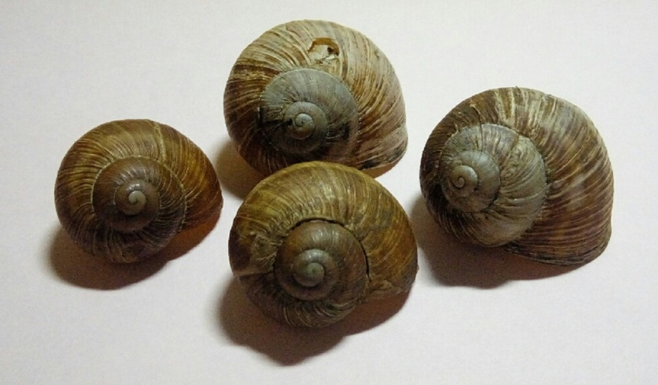 Фотография этого вида в летнее время: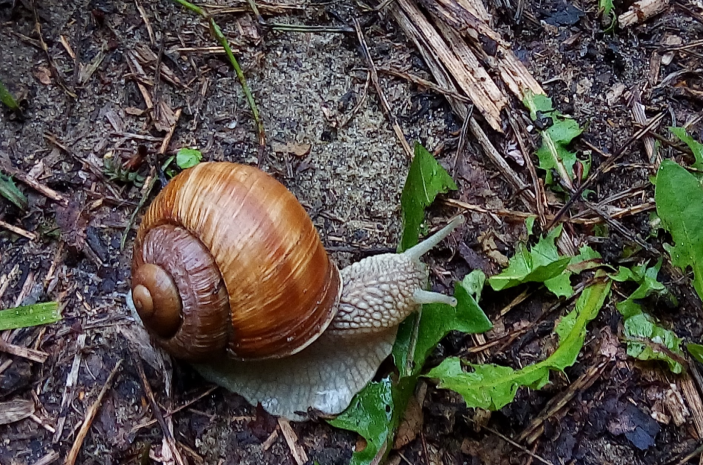 Виноградная улитка (лат. Helix pomatia)Описание.Раковина шаровидно-кубаревидная, с тупым коническим завитком, довольно твердостенная, не блестящая, неравномерно морщинистая. Окраска от беловато-серой до желтовато-бурой, с рисунками из четырех спиральных полос. Устье большое, коротко-овальное, слегка косое.Ареал вида. Средняя и Юго-Восточная Европа; вдоль западных границ на территории Белоруссии, Украины, Молдавии и Прибалтики; завезен в Ленинград, Москву, Киев, Курск. Обитает в лиственных лесах, в зарослях кустарников, часто близ населенных пунктов.Места сбора.  Единичная находка в лесопарке, а также многочислен на Окружной (данные студентов).Мы обнаружили этот вид на территория МБОУ СОШ №32 (на участке рядом с теплотрассой).Согласно литературным данным на территории Пензенской области обитают 3 инвазионных вида. Из них в городе Пензе отмечено 3 вида: Cepaea vindobonensis, Helix lucorum и Helix pomatia. Первый вид живет в районе Арбеково, где нами исследования не проводились.Мы пока обнаружили только 2 вида крупных моллюсков: Helix lucorum и Helix pomatia.При этом на двух участках нашего исследования: в районе Самоварника (парк Белинского) и  на дачном участке в районе «Окружной» мы не обнаружили  моллюсков, хотя по опросным  сообщениям  эти виды там присутствуют.С наступлением весны наши исследования будут продолжены.Выводы:В ходе проведенного исследования на территории города Пензы обнаружено 2 вида инвазионных моллюсков (Helix pomatia и Helix lucorum)Исследованные виды моллюсков предпочитают сильно увлажненные  биотопы с наличием зарослей кустарников и плодовых деревьев.Из четырех исследованных биотопов инвазионные виды моллюсков обнаружены     только в двух (Пензенском зоопарке и на территории   МБОУ СОШ №32). Вероятно, это связано с условиями биотопа.Литературные источники:1)Стойко Т.Г.,Булавкина О.В. Определитель наземных моллюсков лесостепи Правобережного Поволжья. Москва: Товарищество научных изданий КМК,2010.96с.+17цв. табл.2)Лихарев И.М., Раммельмейер Е.С. Наземные моллюски фауны СССР.М.-Л.: Академия наук СССР,1952 г.512 с.3) Михайлов Р.А. 2015. Распространение моллюсков рода Dreissena в водоемах и водотоках Среднего и Нижнего Поволжья. Российский журнал биологических инвазий. № 1. Стр. 64-78.4)Бедова П.В., Булина Л.М. СОВРЕМЕННОЕ СОСТОЯНИЕ ПОПУЛЯЦИИ Dreissenapolymorpha (PALLAS,1771) В ЧЕБОКСАРСКОМ ВОДОХРАНИЛИЩЕ (В ПРЕДЕЛАХ РЕСПУБЛИКИ МАРИЙ ЭЛ) В сборнике: Регионы в условиях неустойчивого развития материалы международной научно-практической конференции. 2010. С. 359-361.5) Ворошилова И.С., Артамонова В.С. ПУТИ РАССЕЛЕНИЯ Dreissenapolymorpha (PALLAS, 1771) В СЕВЕРО-ВОСТОЧНОЙ ЧАСТИ АРЕАЛА В сборнике: Дрейссениды: Эволюция, систематика, экология. Лекции и материалы докладов I Международной школы-конференции. 2008. С. 65-67.6)Сайты: https://ru.wikipedia.org › wiki ; https://www.yaklass.ru ; www.sevin.ru › priortargets › Mollusca.